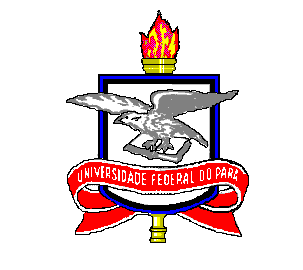 PROCESSO DE SELEÇÃO AO PROGRAMA EM PÓS-GRADUAÇÃO EM SERVIÇO SOCIAL DA UFPA – CURSO DE DOUTORADO EM SERVIÇO SOCIALResultado da Avaliação dos Projetos de Pesquisa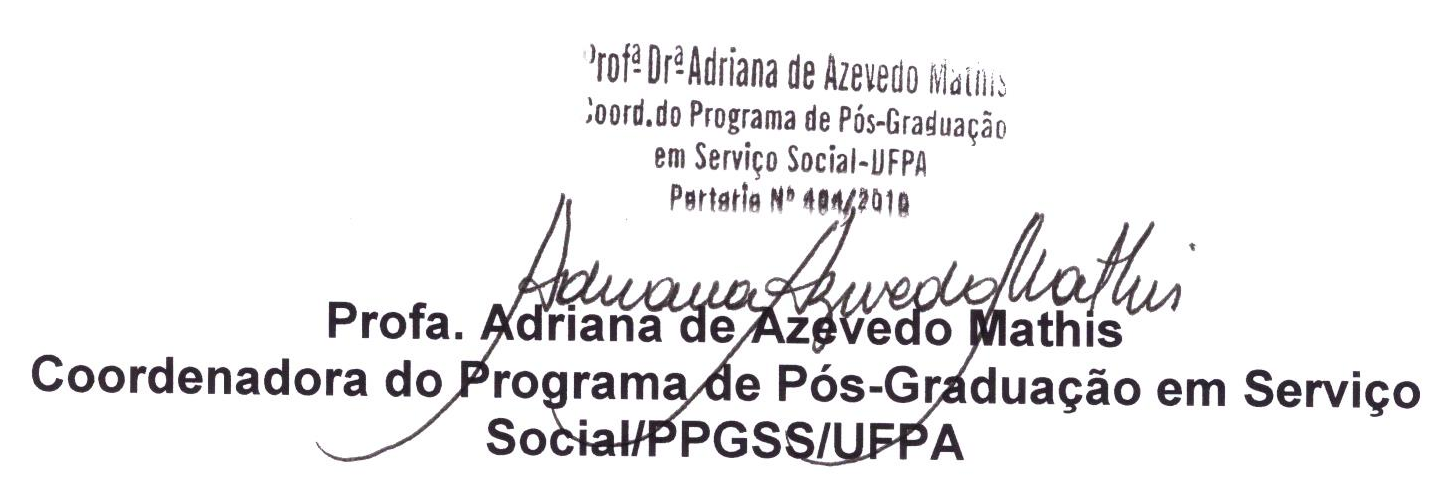 NOME COMPLETONOTAAna Claudia Filgueira Guedes6,0Carla Rafaela Lemos Sales9,0Christiane Pimentel e Silva8,4Claudia Teresa Fonseca4,5Danielen Rodrigues Costa5,0Denilson Martins dos Santos6,6Diana Feio da Veiga Borges Leal5,5Ellen Lucia Marçal Carvalho6,2Fernanda Iracema Moura Arnaud8,2Gesonilda Suene de Souza Marques 4,2Gessyca Anne da Silva Baracho 8,5Jerônimo Cardoso Nunes 4,7Katia Cristina de Souza Santos 3,5Merize de Jesus da Silva Américo 7,5Olga Myrla Tabaranã Silva 7,5Raimundo Socrates de Castro Carvalho 4,2Risomar Ferreira de Souza 6,4Rita de Cassia Barbosa dos Santos 7,5Rocio Tamara Munõz Aguirre 6,5Tamires Santos Rufino e Silva 4,5